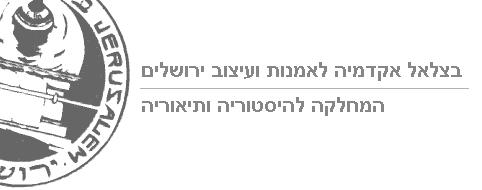 ישראל לפני ישראל: אמנות עד 1948מרצה: יגאל צלמונהקורס בחירה מתקדםסמסטר א', יום א' 20:00-18:30הקורס יציג את תולדות האמנות המודרנית בישראל מאז ראשית המאה העשרים ועד להקמת המדינה. האמנות תוצג גם בהקשר היסטורי ופוליטי. השיעורים הראשונים יעסקו באופן שבו הייתה תחילתה של האמנות בישראל, ובעיקר פעולת בית המדרש לאמנות "בצלאל", חלק מן הפרויקט הציוני הכללי מצד אחד וחלק מתפיסת העולם האירופית ביחס ללאומיות ולמזרח מצד שני. לקראת סוף הסמסטר נעסוק באופן שבו החלה האמנות בישראל להתרכז בנוסחי יצירה שנשענו על תפיסות מודרניסטיות ובינלאומיות. בין לבין נעסוק באופן שבו נעשתה היצירה האמנותית לאמצעי מרכזי של מימוש משימות תרבותיות וקיומיות כ"שלילת הגלות", "שיקום הגוף היהודי" או "בריאת תרבות ילידית". במהלך הקורס ידונו המתחים שהתגלו במציאות התרבותית ב"שנות הישוב" בנוגע לשאלות כמו: יהדות או ארצישראליות, מזרח או מערב, סוציאליזם או בורגנות, אמנות בשירות הבניית אומה או ככלי לביטוי הפרטי והאישי.הנחת היסוד של הקורס היא שחלק מן השאלות שעלו במהלך השנים הללו שמורות כמן גנים תרבותיים בזיכרון הקולקטיבי והן עולות וצפות גם ביצירה המאוחרת בארץ. מטלות: בסיום הסמסטר יידרשו הסטודנטים לכתוב עבודה.תכנית הקורס:מבוא. אמנות וזהות. אמנות המאה-19 והמזרחאמנות כשיווק הרעיון הציוניבוריס שץ ו"בצלאל"זאב רבן – מחטב האסתטיקה ה"בצלאלית"אבל פן – האם סיפורי התנ"ך מכאן נראים אחרת?שנות העשרים: הניסיון ליצור אמנות לצרכנים מקומיים. הילידיות (מלניקוב וגוטמן)ראובן רובין: מאמן אירופי לאמן ארצישראלישנות השלושים: אמנות ותופעות פוסט טראומטיות בתקופת המרד הלאומי הערבי. אמנות בורגנית נוסח אירופה.העיצוב הגראפי והצילום לשירות הבניית האומה בשנות השלושיםכנעניות: המהפכה של הזינוק לאחור. נמרודאמנות מקומית ואמנות אוניברסאלית ערב הקמת המדינה. המאבק על העמדה המודרניסטית.ביבליוגרפיהבלס, ג', אפקים חדשים, רשפים, 1980בר אור ג', עפרת ג', העשור הראשון: הגמוניה וריבוי, קטלוג תערוכה, משכן לאמנות, עין חרוד, 2008בריטברג-סמל, ש', "אגריפס נגד נמרוד", ידיעות אחרונות, 1 בסםפטמבר 1988גולדמן, ב-ש', זאב רבן: סימבוליסט עברי, מוזיאון תל-אביב, 2003גורביץ, ז', ארן, ג', "על המקום: אנתרופולוגיה ישראלית", אלפיים 4, 1991, עמ 9-44גלוזמן, מ',  הגוף הציוני: לאומיות, מגדר ומיניות בספרות העברית החדשה, הקיבוץ המאוחד, 2007חינסקי, ש', "שתיקת הדגים: מקומי ואוניברסלי בשיח האמנות הישראלית" תיאוריה וביקורת 4, 1993חינסקי, ש', "רוקמות התחרה מ'בצלאל', תיאוריה וביקורת 11, 1997חינסקי, ש', "'עיניים עצומות לרווחה': על תסמונת הלבקנות הנרכשת בשדה האמנות הישראלית", קולוניאליות והמצב הפוסט קולוניאלי, הקיבוץ המאוחד, מכון ון ליר, 2004, עמ' 257-284טמיר, ט', יוחנן סימון: דיוקן כפול, קטלוג תערוכה, מוזיאון תל אביב לאמנות, 2001טרכטנברג, ג', בין לאומיות לאמנות: כינון שדה האמנות בתקופת הישוב ובראשית שנות המדינה, מאגנס,  2005מנדלסון, א', נביא בעירו: יצירתו המוקדמת של ראובן רובין, 1914-1923, קטלוג תערוכה, מוזיאון ישראל, ירושלים, 2006נוימן, ב', תשוקת החלוצים, עם עובד, המכללה האקדמית ספיר, 2009סעיד, א', אוריינטליזם, עם עובד, מרכז חיים הרצוג, 2000עומר, מ', יצחק דנציגר, קטלוג תערוכה, מוזיאון תל אביב לאמנות, 1996עומר, מ' (עורך), יצחק דנציגר: מקום, תל-אביב, 1982פרידלנדר עפרת, ג', שיבת ציון - מעבר לעיקרון המקום, קטלוג תערוכה, זמן לאמנות, תל-אביב, 2002צלמונה, י', ימי מגדל דוד: מלחמת התרבות הראשונה באמנות ישראל, מוזיאון מגדל דוד  לתולדות ירושלים, קטלוג תערוכה, 1991 צלמונה, י', קדימה: המזרח באמנות ישראל, מוזיאון ישראל, ירושלים, קטלוג תערוכה, 1998צלמונה, י', שחורה אני ונאווה: התנ"ך בתמונות של אבל פן, מוזיאון ישראל, ירושלים,קטלוג                תערוכה, 2003צלמונה, י', בוריס שץ, כהן אמנות: חזונו ויצירתו של אבי האמנות הישראלית, מוזיאון ישראל, ירושלים, קטלוג תערוכה, 2006צלמונה, י', "דימויים של תיקון הגוף היהודי",  שבר ותיקון בהגות, באמנות, בחברה, קרן עדי 2009צלמונה, י', 100 שנות אמנות ישראלית, מוזיאון ישראל, ירושלים, 2010שילה-כהן, נ', (עורכת), בצלאל של שץ, 1906-1929, מוזיאון ישראל, ירושלים, 1983שפס, מ' (עורך), ארדון: רטרוספקטיבה, קטלוג תערוכה, מוזיאון תל אביב לאמנות, 1985Manor' D', Art in Zion: The Genesis of Modern National Art in Jewish Palestine, Routledge, 2005Zalmona, Y', A Century of Israeli Art, Lunds Humphries, London, 2013